Załącznik nr 4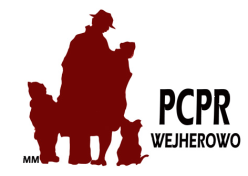 INDYWIDUALNY PROGRAM USAMODZIELNIENIAPodstawa prawna:ustawa z dnia 12 marca 2004 r. o pomocy społecznej (j.t. Dz. U. z 2015 r., poz. 163),rozporządzenie Ministra Pracy i Polityki Społecznej z dnia 23 sierpnia 2012 r. w sprawie udzielania pomocy na usamodzielnienie, kontynuowanie nauki oraz zagospodarowanie (Dz. U. z 2012 r., poz. 954);Dane osoby usamodzielniającej się.Pan/i .............................................................................................................................................Data urodzenia ..................................... miejsce urodzenia ........................................................Imiona rodziców ........................................................................................................................Aktualny adres zamieszkania............................................................................................................................................................................................................................................................Adres zamieszkania przed umieszczeniem w placówce lub rodzinie zastępczej ......................................................................................................................................................PODEJMOWANE DZIAŁANIA:1. Współdziałanie i wspieranie osoby usamodzielnianej w kontaktach z rodziną 
i środowiskiem Osoby wspierające usamodzielnianego:Wykaz instytucji i/ lub organizacji , z którymi osoba usamodzielniana zamierza podjąć współpracę i  w jakim zakresie:Uzyskanie wykształcenia zgodnego z możliwościami i aspiracjami osoby     usamodzielnianejPosiadane wykształcenie:□ podstawowe  □ gimnazjalne  □ zawodoweObecnie kontynuuję naukę? Nie                  TakNazwa  i adres szkoły, rok / semestr …………………………………………………………..Zamierzam  nadal kontynuować naukę, zdobywać kwalifikacje zawodowe?   Nie                     TakRodzaj  szkoły/uczelni/ kursów i od kiedy ………………………………………………………………………………………………………………………………Termin realizacji ........................................................................................Uzyskanie kwalifikacji zawodowychPosiadane kwalifikacje zawodowe ( kursy, szkolenia):Planowane uzyskanie dodatkowych kwalifikacji zawodowych ( kursy, szkolenia)Uprawnienia do ubezpieczenia zdrowotnego□ ubezpieczenie w szkole  w okresie od……… do…………□ rejestracja w Urzędzie Pracy w okresie od ………….. do…………..□ przez członka rodziny w okresie od ……………. do………………   ( matka, ojciec, rodzic zastępczy, babcia, dziadek, małżonek)□ zasiłek stały z pomocy społecznej w okresie od…………… do………………..□ renta socjalna w okresie od …………….do………………….□ renta rodzinna w okresie od………….. do…………………..□ ubezpieczenie przez wójta, burmistrza, prezydenta w okresie od…………… do…………5. Planowane miejsce osiedlenia się osoby usamodzielnianej Po opuszczeniu ……………………..zamierzam się osiedlić? ( miejscowość, gmina, powiat)………………………………………………………………………………………………… zamieszkanie z rodziną biologiczną wynajem pokoju/mieszkania□ kupno mieszkania□ uzyskanie lokalu z zasobów Gminy□ inne, jakie ……………….. …………………………………………………………………Pomoc w uzyskaniu odpowiednich warunków mieszkaniowychPo opuszczeniu ………………………………….oczekuję pomocy w :□ uzyskaniu prawa do zamieszkania w mieszkaniu chronionym przez czas określony,Termin realizacji...........................................................................................................................□ całkowitym  lub częściowym  pokryciu wydatków związanych z wynajmem pokoju,Termin realizacji...........................................................................................................................□ ułatwieniu uzyskania mieszkania socjalnego z zasobów gminy,Termin realizacji...........................................................................................................................□ umożliwieniu zamieszkania w bursie lub internacie do czasu ukończenia nauki,Termin realizacji...........................................................................................................................□ całkowitym lub częściowym pokryciu wydatków związanych z zakwaterowaniem w trakcie nauki  w szkole wyższej;Termin realizacji...........................................................................................................................7. Podjęcie zatrudnienia ( rodzaj i miejsce)............................................................................................................................................................................................................................................................................................................................................................................................................................................................................................................................................................................................................................Termin realizacji...........................................................................................................................Pomoc w uzyskaniu przysługujących świadczeńZakres oczekiwanego wsparcia  w uzyskaniu pomocy pieniężnej na kontynuowanie nauki, ………………………………………………………………...............................................................................................................................................................................................................................................................................................................................................................................................................Termin realizacji.....................................................................................Zakres oczekiwanego wsparcia  w uzyskaniu pomocy pieniężnej na usamodzielnienie,……………………………………………………………………………………………………………………………………………………………………………………………………………………………………………………………………………………………………………………………………………Termin realizacji.....................................................................................Zakres oczekiwanego wsparcia  w uzyskaniu pomocy rzeczowej na zagospodarowanie………………………………………………………………….………………………………………………………………………………………………………………………………………………………………………………………………………………………………………………………………………Termin realizacji.....................................................................................9. Inne formy pomocy□ pomoc w uzyskaniu zatrudnienia□ pomoc prawna w zakresie ………………………………………………………………….□ wsparcie psychologiczne □ pomoc w kontaktach z instytucjami □ pozyskiwanie informacji o możliwych formach wsparcia i instytucjach wspierających□ modyfikowanie indywidualnego programu usamodzielnienia;□ nawiązanie kontaktów z  rodziną.DEKLARACJAZobowiązuję się do:realizacji IPU zgodnie z jego postanowieniami przeznaczenia pomocy na usamodzielnienie do zaspokojenia ważnych życiowo potrzeb tj. polepszenia warunków mieszkaniowych stworzenia warunków do działalności zarobkowej, w tym podniesienia kwalifikacji zawodowych, pokrycia wydatków związanych z nauką, z wyłączeniem wydatków na kontynuowanie nauki. przedkładania w PCPR w Wejherowie, na początku każdego semestru zaświadczenia stwierdzającego kontynuowanie przez mnie nauki.informowania  opiekuna usamodzielnienia i PCPR w Wejherowie, o każdej zmianie sytuacji życiowej mającej wpływ na udzielaną pomoc  dokonywania zmian w IPU we współpracy z opiekunem usamodzielnienia oraz przedkładania ich do zatwierdzenia dyrektorowi PCPR.Wejherowo, dnia ............................... roku..............................................					    .........................................podpis osoby usamodzielnianej				 podpis opiekuna usamodzielnieniaZATWIERDZENIE INDYWIDUALNEGO PROGRAMU USAMODZIELNIENIASprawdzono pod względem merytorycznym i formalnym dnia…………………………..r.								………………………………………Podpis osoby sprawdzającejZatwierdzam niniejszy program do realizacji                                                                                                .............................................Data i podpis Dyrektora PCPRZałącznik nr 5ZMIANY W INDYWIDUALNYMPROGRAMIE USAMODZIELNIENIAInformuję, że w sporządzonym przeze mnie Indywidualnym Programie Usamodzielnienia uległ zmianie punkt programu w zakresie:……………………………………………………………………………………………………………………………………………………………………………………………………………………………………………………………………………………………………………………………………………………………………………………………………………………………………………………………………………………………………………………………………………………………………………………………………………………………………………………………………………………………………………………………………………………………………………………………………………………………………………………………………………………………………………………………………………………………………………………………………………………………………………………………………………………………………………………………………………………………………………………………………………………………………………………………………………………………………………………………………………………………………………………………………………………………………………………………………………………………………………………………………………………………………………………………………………………………………………………………………………………………………………………………………………………………………………………………………………………………………………………………………………………ZATWIERDZENIE  ZMIAN do INDYWIDUALNEGO PROGRAMU USAMODZIELNIENIASprawdzono pod względem merytorycznym i formalnym dnia…………………………..r.								………………………………………Podpis osoby sprawdzającejZatwierdzam niniejsze zmiany  programu do realizacji                                                                                                 .............................................Data i podpis Dyrektora PCPRImię i nazwisko/adres zamieszkaniaPokrewieństwoZakres oczekiwanej pomocyTermin realizacjiNazwa instytucji/organizacjiAdres siedzibyZakres współpracy lub oczekiwanej pomocyTermin realizacjiNazwa, rodzaj( kwalifikacji)Zdobyte uprawnieniaData otrzymaniaNazwa, rodzaj( kwalifikacji)Rodzaj uprawnieniaData rozpoczęcia i zakończenia pozyskiwania kwalifikacji